ČESKÁ REPUBLIKA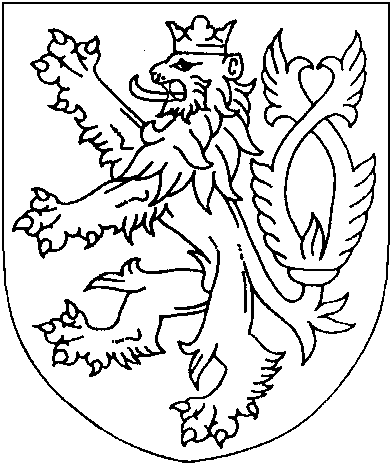 ROZSUDEKJMÉNEM REPUBLIKY
(anonymizovaný opis)Krajský soud v Brně rozhodl ve veřejném zasedání konaném dne 11. května 2022 v Brně v senátě složeném z předsedy Mgr. Petra Jirsy a přísedících Mgr. Jany Fléglové a Mgr. Libuše Koskové,takto:Soud podle § 314r odst. 4 trestního řádu schvaluje dohodu o vině a trestu uzavřenou dne 21. března 2022 ve Vazební věznici a ÚPVZD Brno, pod č. j. 3 VZV 18/2021-131, mezi státním zástupcem Mgr. Alešem Sosíkem a obviněným [jméno] [příjmení], [datum narození], trvale bytem [adresa], adresa pro doručování [adresa], zastoupeného obhájkyní JUDr. Hanou Švecovou, advokátkou se sídlem Brno, Koliště 259/55, ev. č. ČAK 17916, i. s. za JUDr. Michaela Bartončíka, Ph.D., advokáta se sídlem Brno, Koliště 259/55, 602 00 Brno Zábrdovice, ev. č. ČAK 04364, stíhaného pro zvlášť závažný zločin zkrácení daně, poplatku a podobné povinné platby podle § 240 odst. 1, odst. 2 písm. a), odst. 3 písm. a) trestního zákoníku, spáchaný ve spolupachatelství podle § 23 trestního zákoníku, spáchaný ve prospěch organizované zločinecké skupiny podle § 107 odst. 1 trestního zákoníku a pro zvlášť závažný zločin účasti na organizované zločinecké skupině podle § 361 odst. 1 alinea první a druhá trestního zákoníku.obviněný[jméno] [příjmení],[datum narození] ve [obec], bytem [adresa], adresa pro doručování [adresa], [PSČ], [příjmení]je vinen, žespolu s dalšími osobami stíhanými zvlášť a dále v součinnosti s osobami, které již za tuto trestnou činnost byly odsouzené, a toMUDr. [příjmení] [příjmení], [datum narození], který byl pravomocně odsouzen rozsudkem Krajského soudu v Brně ze dne 29. 10. 2021, č. j. 46 T 7/2021-73, [jméno] [jméno], [datum narození], který byl pravomocně odsouzen rozsudkem Krajského soudu v Brně ze dne 19. 10. 2021, č. j. 46 T 15/2021-62, [jméno] [příjmení], [datum narození], který byl pravomocně odsouzen rozsudkem Krajského soudu v Brně ze dne 7. 10. 2021, č. j. 46 T 8/2021-66, Ing. [jméno] [příjmení], [datum narození], který byl pravomocně odsouzen rozsudkem Krajského soudu v Brně ze dne 7. 10. 2021, č. j. 46 T 9/2021-74, [jméno] [příjmení], [datum narození], který byl pravomocně odsouzen rozsudkem Krajského soudu v Brně ze dne 19. 10. 2021, č. j. 46 T 10/2021, [jméno] [příjmení], [datum narození], který byl pravomocně odsouzen rozsudkem Krajského soudu v Brně ze dne 19. 10. 2021, č. j. 46 T 11/2021-67, [jméno] [příjmení], [datum narození], který byl pravomocně odsouzen rozsudkem Krajského soudu v Brně ze dne 19. 10. 2021, č. j. 46 T 12/2021-65, [jméno] [příjmení], [datum narození], který byl pravomocně odsouzen rozsudkem Krajského soudu v Brně ze dne 7. 10. 2021, č. j. 46 T 13/2021-63, a dále dle dosud nepravomocného rozsudku Krajského soudu v Brně ze dne 21. 10. 2021, sp. zn. 46 T 5/2015 s [jméno] [příjmení], [datum narození], Mgr. [jméno] [příjmení], [datum narození], [jméno] [příjmení] (dříve [příjmení]), [datum narození], [jméno] [příjmení], [datum narození] a [jméno] [příjmení], [datum narození],za období od března 2012 do konce června 2013 na území České republiky (dále také jen ČR), ve společném záměru ke škodě českého státu soustavně krátit daňové povinnosti na dani z přidané hodnoty ve velkém rozsahu a získat pro sebe či spřízněné osoby neoprávněný majetkový prospěch, vykonávali níže specifikovanou činnost, spočívající ve využívání účelově vytvořeného řetězce obchodních subjektů, zahrnující zejména společnost[anonymizováno]. GmbH (dříve do [datum] pod obchodním jménem [anonymizována tři slova] GmbH), VAT ID [anonymizováno], se sídlem [adresa] OG, [číslo] [příjmení], [příjmení] republika,[anonymizována tři slova] and [právnická osoba] (dříve do [datum] pod obchodním jménem [právnická osoba]), [IČO], se sídlem [adresa],[právnická osoba], [IČO], se sídlem [obec], [část obce], [ulice a číslo],[právnická osoba], [IČO], se sídlem [adresa]. října [číslo],[právnická osoba], [IČO], se sídlem [adresa],[právnická osoba], [IČO], se sídlem [adresa],[právnická osoba], [IČO], se sídlem [adresa],[právnická osoba], [IČO], se sídlem [adresa], [ulice a číslo], [ulice] správou České republiky vedena jako registrovaný distributor pohonných hmot od [datum], registrační číslo [anonymizováno], registrace zrušena dne [datum] z moci úřední,[právnická osoba], [IČO], se sídlem [adresa], [ulice a číslo], [ulice] správou České republiky vedena jako registrovaný distributor pohonných hmot od [datum], registrační číslo [anonymizováno], registrace zrušena dne [datum] z moci úřední,[právnická osoba], [IČO], se sídlem [adresa], [ulice] správou České republiky vedena jako registrovaný distributor pohonných hmot od [datum], registrační číslo [anonymizováno], registrace zrušena dne [datum] z moci úřední,[právnická osoba], [IČO], se sídlem [adresa], [ulice a číslo], [ulice] správou České republiky vedena jako registrovaný distributor pohonných hmot od [datum], registrační číslo [anonymizováno], registrace zrušena dne [datum] z moci úřední,[právnická osoba], [IČO], se sídlem [adresa], [ulice a číslo], [ulice] správou České republiky vedena jako registrovaný distributor pohonných hmot od [datum], registrační číslo [anonymizováno], registrace zrušena dne [datum] z moci úřední,[právnická osoba], [IČO], se sídlem [adresa], [ulice a číslo], [ulice] správou České republiky vedena jako registrovaný distributor pohonných hmot od [datum], registrační číslo [anonymizováno], registrace zrušena dne [datum] z moci úřední,[právnická osoba], [IČO], se sídlem [adresa], [ulice] správou České republiky vedena jako registrovaný distributor pohonných hmot od [datum], registrační číslo [anonymizováno], registrace zrušena dne [datum] z moci úřední,[právnická osoba], [IČO], se sídlem [adresa], [ulice] správou České republiky vedena jako registrovaný distributor pohonných hmot od [datum], registrační číslo [anonymizováno], registrace zrušena dne [datum] z moci úřední,[právnická osoba], [IČO], se sídlem [adresa], [ulice a číslo], [ulice] správou České republiky vedena jako registrovaný distributor pohonných hmot od [datum], registrační číslo [anonymizováno], registrace zrušena dne [datum] z moci úřední,[právnická osoba], [IČO], se sídlem [adresa], [ulice a číslo], [ulice] správou České republiky vedena jako registrovaný distributor pohonných hmot od [datum], registrační číslo [anonymizováno], registrace zrušena dne [datum] z moci úřední,[právnická osoba], [IČO], se sídlem [adresa], [ulice a číslo], [ulice] správou České republiky vedena jako registrovaný distributor pohonných hmot od [datum], registrační číslo [anonymizováno], registrace zrušena dne [datum] z moci úřední,[právnická osoba], [IČO], se sídlem [adresa], [ulice a číslo], [ulice] správou České republiky vedena jako registrovaný distributor pohonných hmot od [datum], registrační číslo [anonymizováno], registrace zrušena dne [datum] z moci úřední,[právnická osoba], [IČO], se sídlem [adresa], [ulice] správou České republiky vedena jako registrovaný distributor pohonných hmot od [datum], registrační číslo [anonymizováno], registrace zrušena dne [datum] z moci úřední,[právnická osoba], [IČO], se sídlem [adresa], [ulice a číslo], [ulice] správou České republiky vedena jako registrovaný distributor pohonných hmot od [datum], registrační číslo [anonymizováno], registrace zrušena dne [datum] z moci úřední,[právnická osoba], [IČO], se sídlem [adresa], [ulice] správou České republiky vedena jako registrovaný distributor pohonných hmot od [datum], registrační číslo [anonymizováno], registrace zrušena dne [datum] z moci úřední,[právnická osoba], [IČO], se sídlem [adresa], [ulice] správou České republiky vedena jako registrovaný distributor pohonných hmot od [datum], registrační číslo [anonymizováno], registrace zrušena dne [datum] z moci úřední,[právnická osoba], [IČO], se sídlem [adresa], [ulice] správou České republiky vedena jako registrovaný distributor pohonných hmot od [datum], registrační číslo [anonymizováno], registrace zrušena dne [datum] z moci úřední,[právnická osoba], [IČO], se sídlem [adresa], [ulice] správou České republiky vedena jako registrovaný distributor pohonných hmot od [datum], registrační číslo [anonymizováno], registrace zrušena dne [datum] z moci úřední,[právnická osoba], [IČO], se sídlem [adresa], [ulice a číslo], [ulice] správou České republiky vedena jako registrovaný distributor pohonných hmot od [datum], registrační číslo [anonymizováno], registrace zrušena dne [datum] z moci úřední,[právnická osoba], [IČO], se sídlem [adresa], [ulice a číslo], [ulice] správou České republiky vedena jako registrovaný distributor pohonných hmot od [datum], registrační číslo [anonymizováno], registrace zrušena dne [datum] z moci úřední,[právnická osoba], [IČO], se sídlem [adresa], [ulice a číslo], [ulice] správou České republiky vedena jako registrovaný distributor pohonných hmot od [datum], registrační číslo [anonymizováno], registrace zrušena dne [datum] z moci úřední,[právnická osoba], [IČO], se sídlem [adresa], [ulice] správou České republiky vedena jako registrovaný distributor pohonných hmot od [datum], registrační číslo [anonymizováno], registrace zrušena dne [datum] z moci úřední,[právnická osoba], [IČO], se sídlem § 66 odst. 6 obchodního zákoníku, dle kterého se ustanovení tohoto zákona [číslo], [ulice a číslo], [ulice] správou České republiky vedena jako registrovaný distributor pohonných hmot od [datum], registrační číslo [anonymizováno], registrace zrušena dne [datum] z moci úřední,[právnická osoba], [IČO], se sídlem [adresa], [ulice a číslo], [ulice] správou České republiky vedena jako registrovaný distributor pohonných hmot od [datum], registrační číslo [anonymizováno], registrace zrušena dne [datum] z moci úřední,[právnická osoba], [IČO], se sídlem [adresa], [ulice a číslo], [ulice] správou České republiky vedena jako registrovaný distributor pohonných hmot od [datum], registrační číslo [anonymizováno], registrace zrušena dne [datum] z moci úřední,[právnická osoba], [IČO], se sídlem [adresa], [ulice] správou České republiky vedena jako registrovaný distributor pohonných hmot od [datum], registrační číslo [anonymizováno], registrace zrušena dne [datum] z moci úřední,[právnická osoba], [IČO], se sídlem [adresa], [ulice] správnou České republiky vedena jako registrovaný distributor pohonných hmot od [datum], registrační číslo [anonymizováno], registrace zrušena dne [datum] z moci úřední,[právnická osoba], [IČO], se sídlem [adresa], [ulice] správou České republiky vedena jako registrovaný distributor pohonných hmot od [datum], registrační číslo [anonymizováno], registrace zrušena dne [datum] z moci úřední,[právnická osoba], [IČO], se sídlem [adresa], [ulice] správou České republiky vedena jako registrovaný distributor pohonných hmot od [datum], registrační číslo [anonymizováno], registrace zrušena dne [datum] z moci úřední,[právnická osoba], [IČO], se sídlem [adresa], [ulice a číslo], [ulice] správou České republiky vedena jako registrovaný distributor pohonných hmot od [datum], registrační číslo [anonymizováno], registrace zrušena dne [datum] z moci úřední,[právnická osoba], [IČO], se sídlem [adresa], [ulice a číslo], [ulice] správou České republiky vedena jako registrovaný distributor pohonných hmot od [datum], registrační číslo [anonymizováno], registrace zrušena dne [datum] z moci úřední,[právnická osoba], [IČO], se sídlem [adresa], [ulice a číslo], [ulice] správou České republiky vedena jako registrovaný distributor pohonných hmot od [datum], registrační číslo [anonymizováno], registrace zrušena dne [datum] z moci úřední,melleri s.r.o., [IČO], DIČ zahraniční právnické osoby: [anonymizováno], zahraniční DIČ: [anonymizováno], se sídlem [adresa], Slovenská republika, [ulice] správou České republiky vedena jako registrovaný distributor pohonných hmot od [datum], registrační číslo [anonymizováno], registrace zrušena dne [datum] z moci úřední,[právnická osoba], [IČO], DIČ zahraniční právnické osoby: [anonymizováno], zahraniční DIČ: [anonymizováno], se sídlem [adresa], Slovenská republika, [ulice] správou České republiky vedena jako registrovaný distributor pohonných hmot od [datum], registrační číslo [anonymizováno], registrace zrušena dne [datum] z moci úřední,[právnická osoba], [IČO], se sídlem [adresa], [ulice a číslo], [ulice] správou České republiky vedena jako registrovaný distributor pohonných hmot od [datum], registrační číslo [anonymizováno], registrace zrušena dne [datum] z moci úřední,[právnická osoba], [IČO], se sídlem [adresa], [ulice] správou České republiky vedena jako registrovaný distributor pohonných hmot od [datum], registrační číslo [anonymizováno], registrace zrušena dne [datum] z moci úřední,[právnická osoba], [IČO], se sídlem [adresa], [ulice a číslo], [ulice] správou České republiky vedena jako registrovaný distributor pohonných hmot od [datum], registrační číslo [anonymizováno], registrace zrušena dne [datum] z moci úřední,[právnická osoba], [IČO], se sídlem [adresa], [ulice a číslo], [ulice] správou České republiky vedena jako registrovaný distributor pohonných hmot od [datum], registrační číslo [anonymizováno], registrace zrušena dne [datum] z moci úřední,[právnická osoba], [IČO], DIČ zahraniční právnické osoby: [anonymizováno], zahraniční DIČ: [anonymizováno], se sídlem [adresa], Slovenská republika, [ulice] správou České republiky vedena jako registrovaný distributor pohonných hmot od [datum], registrační číslo [anonymizováno], registrace zrušena dne [datum] z moci úřední,[právnická osoba], [IČO], se sídlem [adresa], [ulice] správou České republiky vedena jako registrovaný distributor pohonných hmot od [datum], registrační číslo [anonymizováno], registrace zrušena dne [datum] z moci úřední,[právnická osoba], [IČO], se sídlem, [obec], [ulice a číslo], [ulice] správou České republiky vedena jako registrovaný distributor pohonných hmot od [datum], registrační číslo [anonymizováno], registrace zrušena dne [datum] z moci úřední,[příjmení] – [právnická osoba], [IČO], se sídlem [adresa], [ulice a číslo], [ulice] správou České republiky vedena jako registrovaný distributor pohonných hmot od [datum], registrační číslo [anonymizováno], registrace zrušena dne [datum] z moci úřední,[právnická osoba], [IČO], se sídlem [adresa], [ulice] správou České republiky vedena jako registrovaný distributor pohonných hmot od [datum], registrační číslo [anonymizováno], registrace zrušena dne [datum] z moci úřední,[právnická osoba], [IČO], se sídlem [adresa], [ulice a číslo], [ulice] správou České republiky vedena jako registrovaný distributor pohonných hmot od [datum], registrační číslo [anonymizováno], registrace zrušena dne [datum] z moci úřední,[právnická osoba], [IČO], se sídlem [adresa], [ulice a číslo], [ulice] správou České republiky vedena jako registrovaný distributor pohonných hmot od [datum], registrační číslo [anonymizováno], registrace zrušena dne [datum] z moci úřední,[právnická osoba], [IČO], se sídlem [adresa], [ulice a číslo], [ulice] správou České republiky vedena jako registrovaný distributor pohonných hmot od [datum], registrační číslo [anonymizováno], registrace zrušena dne [datum] z moci úřední,[právnická osoba], [IČO], se sídlem [adresa], [ulice] správou České republiky vedena jako registrovaný distributor pohonných hmot od [datum], registrační číslo [anonymizováno], registrace zrušena dne [datum] z moci úřední,[právnická osoba], [IČO], se sídlem [adresa], [ulice a číslo], [ulice] správou České republiky vedena jako registrovaný distributor pohonných hmot od [datum], registrační číslo [anonymizováno], registrace zrušena dne [datum] z moci úřední,[právnická osoba], [IČO], DIČ zahraniční právnické osoby: [anonymizováno], zahraniční DIČ: [anonymizováno], se sídlem [adresa], Slovenská republika, [ulice] správou České republiky vedena jako registrovaný distributor pohonných hmot od [datum], registrační číslo [anonymizováno], registrace zrušena dne [datum] z moci úřední,[právnická osoba], [IČO], se sídlem [adresa], [ulice a číslo], [ulice] správou České republiky vedena jako registrovaný distributor pohonných hmot od [datum], registrační číslo [anonymizováno], registrace zrušena dne [datum] z moci úřední,[právnická osoba], [IČO], se sídlem [adresa], [ulice a číslo], [ulice] správou České republiky vedena jako registrovaný distributor pohonných hmot od [datum], registrační číslo [anonymizováno], registrace zrušena dne [datum] z moci úřední,[právnická osoba], [IČO], se sídlem [adresa], [ulice a číslo], [ulice] správou České republiky vedena jako registrovaný distributor pohonných hmot od [datum], registrační číslo [anonymizováno], registrace zrušena dne [datum] z moci úřední,[anonymizováno] – [právnická osoba], [IČO], DIČ zahraniční právnické osoby: [anonymizováno], zahraniční DIČ: [anonymizováno], se sídlem [adresa], Slovenská republika, [ulice] správou České republiky vedena jako registrovaný distributor pohonných hmot od [datum], registrační číslo [anonymizováno], registrace zrušena dne [datum] z moci úřední,[právnická osoba], [IČO], se sídlem [adresa], [ulice] správou České republiky vedena jako registrovaný distributor pohonných hmot od [datum], registrační číslo [anonymizováno], registrace zrušena dne [datum] z moci úřední,[právnická osoba], [IČO], se sídlem [adresa], [anonymizována dvě slova] [číslo], [ulice] správou České republiky vedena jako registrovaný distributor pohonných hmot od [datum], registrační číslo [anonymizováno], registrace zrušena dne [datum] z moci úřední,[právnická osoba], [IČO], [obec a číslo], [ulice a číslo], [ulice] správou České republiky vedena jako registrovaný distributor pohonných hmot od [datum], registrační číslo [anonymizováno], registrace zrušena dne [datum] z moci úřední,[právnická osoba], [IČO], se sídlem [adresa], [ulice] správou České republiky vedena jako registrovaný distributor pohonných hmot od [datum], registrační číslo [anonymizováno], registrace zrušena dne [datum] z moci úřední,[právnická osoba], [IČO], se sídlem [adresa], [ulice a číslo], [ulice] správou České republiky vedena jako registrovaný distributor pohonných hmot od [datum], registrační číslo [anonymizováno], registrace zrušena dne [datum] z moci úřední,[právnická osoba], [IČO], DIČ zahraniční právnické osoby: [anonymizováno], zahraniční DIČ: [anonymizováno], se sídlem [adresa], Slovenská republika, [ulice] správou České republiky vedena jako registrovaný distributor pohonných hmot od [datum], registrační číslo [anonymizováno], registrace zrušena dne [datum] z moci úřední,[právnická osoba], [IČO], se sídlem [adresa], registrační číslo [anonymizováno], registrace zrušena dne [datum] z moci úřední,[právnická osoba], [IČO], se sídlem [adresa], [ulice] správou České republiky vedena jako registrovaný distributor pohonných hmot od [datum], registrační číslo [anonymizováno], registrace zrušena dne [datum] z moci úřední,[právnická osoba], [IČO], se sídlem [adresa], [ulice] správou České republiky vedena jako registrovaný distributor pohonných hmot od [datum], registrační číslo [anonymizováno], registrace zrušena dne [datum] z moci úřední,[právnická osoba], [IČO], se sídlem [obec], [ulice a číslo], [ulice] správou České republiky vedena jako registrovaný distributor pohonných hmot od [datum], registrační číslo [anonymizováno], registrace zrušena dne [datum] z moci úřední,[právnická osoba], [IČO], se sídlem [adresa], [ulice a číslo], [ulice] správou České republiky vedena jako registrovaný distributor pohonných hmot od [datum], registrační číslo [anonymizováno], registrace zrušena dne [datum] z moci úřední,[právnická osoba], [IČO], se sídlem [adresa], [ulice] správou České republiky vedena jako registrovaný distributor pohonných hmot od [datum], registrační číslo [anonymizováno], registrace zrušena dne [datum] z moci úřední,[anonymizováno] & [právnická osoba], [IČO], DIČ zahraniční právnické osoby: [anonymizováno], zahraniční DIČ: [anonymizováno], se sídlem [adresa], Slovenská republika, [ulice] správou České republiky vedena jako registrovaný distributor pohonných hmot od [datum], registrační číslo [anonymizováno], registrace zrušena dne [datum] z moci úřední,[právnická osoba], [IČO], se sídlem [adresa], [ulice] správou České republiky vedena jako registrovaný distributor pohonných hmot od [datum], registrační číslo [anonymizováno], registrace zrušena dne [datum] z moci úřední,[příjmení] [jméno] [příjmení], [IČO], místo podnikání [adresa], [ulice] správou České republiky veden jako registrovaný distributor pohonných hmot od [datum], registrační číslo [anonymizováno], registrace zrušena dne [datum] z moci úřední,[právnická osoba], [IČO], se sídlem [adresa], [ulice] správou České republiky vedena jako registrovaný distributor pohonných hmot od [datum], registrační číslo [anonymizováno], registrace zrušena dne [datum] z moci úřední,[právnická osoba], [IČO], se sídlem [adresa], [ulice a číslo], [ulice] správou České republiky vedena jako registrovaný distributor pohonných hmot od [datum], registrační číslo [anonymizováno], registrace zrušena dne [datum] z moci úřední,[právnická osoba], [IČO], se sídlem [adresa], registrační číslo [anonymizováno], registrace zrušena dne [datum] z moci úřední,[právnická osoba], [IČO], se sídlem [adresa], [ulice] správou České republiky vedena jako registrovaný distributor pohonných hmot od [datum], registrační číslo [anonymizováno], registrace zrušena dne [datum] z moci úřední,[příjmení] - CZ - [právnická osoba], [IČO], se sídlem [adresa], [ulice] správou České republiky vedena jako registrovaný distributor pohonných hmot od [datum], registrační číslo [anonymizováno], registrace zrušena dne [datum] z moci úřední,[anonymizováno] - [právnická osoba], [IČO], DIČ zahraniční právnické osoby: [anonymizováno], zahraniční DIČ: [anonymizováno], se sídlem [adresa], Slovenská republika, [ulice] správou České republiky vedena jako registrovaný distributor pohonných hmot od [datum], registrační číslo [anonymizováno], registrace zrušena dne [datum] z moci úřední,[anonymizována dvě slova] & [anonymizována dvě slova], organizační složka, [IČO], se sídlem [adresa], [ulice] správou České republiky vedena jako registrovaný distributor pohonných hmot od [datum], registrační číslo CZ1207388Q001, registrace zrušena dne [datum] z moci úřední,[právnická osoba], [IČO], se sídlem [adresa],[právnická osoba], [IČO], se sídlem [adresa], Slovenská republika,[právnická osoba], [IČO], se sídlem [adresa],[právnická osoba], [IČO], se sídlem [adresa], Slovenská republika,případně další neustanovené společnosti,mezi kterými byla poté systematicky uskutečňována obchodní činnost související s dodáním minerálních olejů – motorové nafty (dále také jen MN), benzínu automobilového (dále také jen [příjmení]) a metylesterů mastných kyselin (dále také jen FAME či MEŘO), všeobecně tedy pohonných hmot (dále souhrnně uváděny také jako PHM), které byly dováženy ze zahraničí – a to především ze [příjmení] republiky Německo - do České republiky (ČR) a současně byl pachateli vytvořen systém, využívající pro zneprůhlednění celé posloupnosti takto účelově realizovaných transakcí institut zjednodušeného postupu při dodání zboží uvnitř území Evropského společenství formou třístranného obchodu (dále také jen třístranný obchod) ve smyslu ustanovení § 17 zákona číslo 235/2004 Sb. o dani z přidané hodnoty, ve znění pozdějších předpisů, v jehož rámci byly přitom vzájemně účelově fakturovány obchody spočívající v prodeji a nákupu PHM v posloupnostizahraniční prodávající (dodavatel zboží, kterým je osoba registrovaná k dani v jiném členském státě a v tomto případě subjekt bez přímé vazby na skupinu pachatelů) → zahraniční kupující (první článek z této posloupnosti kontrolovaný skupinou pachatelů, kdy se jednalo o subjekt registrovaný k dani v jiném členském státě než prodávající) respektive tuzemský kupující, a představující tak s oběma vedlejšími články nezbytnou„ prostřední osobu“ třístranného obchodu, jak je činnost tohoto subjektu dále podrobněji specifikována pod písmenem a) → tuzemský kupující (první nabyvatel zboží na území ČR, z pohledu zákona o dani z přidané hodnoty pak osoba registrovaná k dani v členském státě ukončení odeslání nebo přepravy zboží, která nakupuje zboží od prostřední osoby, kdy v tomto případě se jedná o společnosti jejichž činnost je dále podrobněji specifikována pod písmenem d) → jeden či více následujících přeprodejců zboží na území ČR (jedná se o společnosti, jejichž činnost je dále podrobněji specifikována pod písmenem e) případně f), současně také poslední článek z této posloupnosti bezprostředně kontrolovaný skupinou pachatelů) → konečný odběratel (tuzemská společnost, již bez nutnosti přímé vazby na skupinu pachatelů),kdy uvedený systém fakturace byl do jisté míry variabilní nejen v tom, jak do něj byly postupem času v souladu s potřebami pachatelů zapojovány nejen jednotlivé společnosti, ale dle aktuální potřeby sem byly implementovány dílčí fakturační subsystémy obsahující vzájemně provázané společnosti popsané níže pod písm. d) až g), vytvořené předtím více či méně samostatnou činností některých pachatelů, kdy takto byly na již stávající strukturu posléze navázány skupina společností užívající subsystém s interním označením„ [číslo]“, jak bude popsáno dále, propojených s odběratelem spol. [právnická osoba],přičemž však společným a charakteristickým rysem všech obchodních případů realizovaných prostřednictvím shora naznačeného fakturačního systému je především okolnost, že při nich byl pachateli prostřednictvím dalších nastrčených osob skrytě řízen a ovládán subjekt představující v přeshraničním fakturačním toku prvního tuzemského kupujícího, jenž účetně pořizuje inkriminované zboží od zahraničního subjektu (tedy výše zmiňované„ prostřední osoby“) a toto zboží návazně přeprodává dále na území ČR a tedy je používá pro účely uskutečňování zdanitelných plnění s místem plnění v České republice ve smyslu § 13 zákona číslo 235/2004 Sb. o dani z přidané hodnoty, ve znění pozdějších předpisů (dále také jen ZDPH), s čímž je spojena povinnost přiznat daň,což však příslušné subjekty nečinily a naopak za účelem následného vyhnutí se této povinnosti, respektive záměrného neodvedení DPH, bylo v průběhu návazného období postupně používáno na této pozici ve fakturačním řetězci značné množství různých společností neplnících elementární výkazní povinnosti a součinnost vůči správci daně z přidaného hodnoty, a celá struktura byla dále doplněna o řadu subjektů plnících roli dalších článků řetězce (přestože tyto byly namnoze opět ovládány stejnými osobami jako první odběratel v ČR, případně jinými s nimi spřízněnými dalšími osobami) majícími - při absenci [anonymizováno 30 slov]:[právnická osoba]. [anonymizována čtyři slova] (dále také jen [anonymizováno] GmbH nebo PPS), jež v uvedené době vykonávala obchodní činnost na adrese [adresa], Rakousko, a tedy v jiném členském státě EU, obvykle vystupovala jako prostřední osoba při uplatňování zjednodušeného postupu dodání zboží uvnitř území Evropské unie formou třístranného obchodu ve smyslu ustanovení § 17 ZDPH, díky čemuž mohli pachatelé realizovat část svého zisku vyplývajícího ze značného objemu uskutečněných přeprav inkriminovaného zboží tím, že na této společnosti byla během účetního přeprodeje mezi prodávajícím a kupujícím generována jistá obchodní marže, a současně existence tohoto mezičlánku (prostřední osoby) zamezila tomu aby prodávající (tj. dodavatel předmětných PHM - v tomto ohledu zejména spol. [anonymizována dvě slova] GmbH, VAT ID: [anonymizováno], se sídlem [adresa], [anonymizováno], Německo, případně další) vstupoval do kontaktu s dalšími, obvykle pouze krátkodobě a jen formálně zapojenými subjekty typu„ missing trader“ (jak jsou dále podrobněji specifikovány pod bodem d)[právnická osoba] a.s., [IČO], sídlem [adresa] (dále také jen [anonymizováno]), která jako držitel povolení k opakovanému přijímání vybraných výrobků z jiných členských zemí Evropské unie v režimu podmíněného osvobození od daně (dále jen„ POD“) vydaného celními úřady ČR (příslušné povolení společnosti celním ředitelstvím [obec] poprvé uděleno dne [datum] pod číslem jednacím [číslo], poté opakovaně obnovováno dne [datum] pod číslem jednacím [číslo] 2012 [číslo], dále dne [datum] pod číslem jednacím [číslo] 2012 [číslo], dále dne [datum] pod číslem jednacím [číslo] 2012 [číslo], dne [datum] pod číslem jednacím [číslo] 2012 [číslo], v dalším období přitom byla tato činnost vykonávána konkrétně na základě Povolení k opakovanému přijímání vybraných výrobků z jiných členských zemí Evropské unie v režimu podmíněného osvobození od daně vystaveného Celním ředitelstvím [obec] dne [datum] pod číslem jednacím [číslo] 2013 [číslo], respektive Celním úřadem pro Jihomoravský kraj dne [datum] pod číslem jednacím [číslo] 2013 [číslo]), poskytovala na území ČR služby oprávněného příjemce (evidenční číslo oprávněného příjemce CZ1106902P001), které realizovala na základě jednotlivých Smluv o činnosti oprávněného příjemce (komisionářská smlouva) uzavřených s dalšími právnickými osobami (takzvanými komitenty), přičemž tato služba spočívala v tom, že vybrané výrobky ve smyslu § 1 odstavec 2 písmeno a) zákona č. 353/2003 Sb. o spotřebních daních – v případě komitentů [právnická osoba] se jednalo o dovozy pohonných hmot (PHM) - dopravené na území ČR pro tyto komitenty v režimu podmíněného osvobození od spotřební daně (vlastní dopravu přitom fyzicky realizovaly jiné společnosti zabývající se spediční činností) byly následně [právnická osoba] uváděny do volného daňového oběhu ve smyslu § 3 písmeno k ) ZSPD,přičemž uvedenou činnost spol. [anonymizováno] vykonávala jen do [datum], kdy v důsledku neoprávněného odčerpání finančních prostředků určených na úhradu spotřební daně byla činnost společnosti de facto ukončena a její roli při zajištění služby oprávněného příjemce postupně převzaly jiné subjekty uvedené pod pořadovým [číslo] – 6 z výčtu společností, zejména spol. [právnická osoba], [IČO], [právnická osoba], [IČO], [právnická osoba], [IČO], [právnická osoba], [IČO],[právnická osoba] s.r.o., [IČO], sídlem [adresa] (dále také jen [anonymizováno]), v součinnosti se [právnická osoba] a následně po ukončení její činnosti s dalšími oprávněnými příjemci, realizovala plnění povinnosti zajištění minimálního množství obsahu biopaliv v NM a BA uváděných do VDO na daňovém území ČR pro dopravní účely ve smyslu ustanovení § 19 zákona číslo 201/2012 Sb., o ochraně ovzduší,společnosti vystupující jako tzv.„ missing trader“ neboli chybějící článek ve fakturačním řetězci (konkrétně se pak jedná o subjekty uvedené pod pořadovým [číslo] až 68 z výčtu společností, jenž je uveden výše, jejichž účelem bylo fakturační pořízení zboží z jiného členského státu, kdy při takovémto dovozu zboží oproti povinnosti přiznat daň podle § 17 odst. 6 písm. e) ZDPH se základem daně stanoveným podle § 40 odst. 1) ZDPH lze uplatnit nárok na odpočet daně za splnění podmínek uvedených v § 72 a § 73 odst. 1 písm. b) ZDPH, načež takto formálně zakoupené PHM byly z jejich strany fakturovány dalším subjektům v rámci výše specifikovaného účelového řetězce, přičemž se z pohledu ZDPH jednalo o uskutečňování zdanitelných plnění s místem plnění v České republice (ČR) a toto bylo současně (v součinnosti s výše uvedenou spol. [anonymizováno]) uváděno do volného daňového oběhu (VDO), kdy podle § 41 odst. 4 ZDPH u zboží, které se nachází v režimu POD a plátce uskutečňuje jeho dodání podle § 13 ZDPH při uvedení do VDO, se základ daně stanoví podle § 36 ZDPH, tedy se zahrnutím zejména ceny za zboží pořízené v jiném členském státě a spotřební daně (SPD), tedy v této souvislosti těmto společnostem následně vznikla povinnost přiznat daň z přidané hodnoty (DPH), místo jejíhož řádného vyměření a úhrady však byla pachateli či dalšími dosud nezjištěnými osobami záměrně vyhotovována a podávána nepravdivá daňová přiznání k DPH (DAP k DPH) s fiktivními údaji za příslušná zdaňovací období 1. čtvrtletí 2012 až 4. čtvrtletí 2013 (respektive i jednotlivých měsíčních zdaňovacích období), případně nebyla tato přiznání do současné doby podána vůbec,načež právě v důsledku neodvedení příslušné daně z přidané hodnoty u této skupiny společností získal celý systém svoji profitabilitu, neboť umožňoval zboží dále v řetězci směrem ke koncovému odběrateli obchodovat za výrazně nižší ceny, než by tomu bylo v případě řádného započtení a odvedení DPH,pročež společným charakteristickým rysem těchto společností byla zejména okolnost, že jejich jednateli byly obvykle osoby bez elementární osobnostní či profesní způsobilosti k vedení obchodní společnosti, které se na činnosti dané společnosti většinou nijak nepodílely (namnoze pak ani s faktem, že by tato na ně napsaná společnost obchodovala s PHM, nebyly vůbec obeznámeny) a jejich vztah k příslušné společnosti tak lze označit v tomto směru všeobecně užívaným pojmem„ bílý kůň“,dalším společným znakem uvedených společností bylo velmi krátké časové období (řádově nejvýše několik dnů až týdnů) po které uvedená společnost vykonávala předmětnou obchodní činnost, kdy poté byla jejich činnost obvykle ukončena a staly se zcela nečinným subjektem, zcela nekontaktním vůči správci daně či jiným orgánům státní správy, které by se mohly pokusit vykonávat vůči danému subjektu kontrolní činnost, a vzhledem k tomuto určení pak byly takovéto společnosti, řazené vždy na začátku tuzemské části fakturačního řetězce, někdy označovány také jako takzvané„ jedničky“ nebo„ 1“další společnosti (konkrétně se pak jedná o subjekty uvedené pod pořadovým číslem 69 až 79 z výčtu společností, jenž je uveden výše, které byly včleněny do fakturačního řetězce a přes něž bylo zboží dále přeprodáváno, přičemž tyto již vykazovaly po formální stránce věrohodné účetní a další zákonem stanovené výstupy, poskytovaly správci daně nezbytnou součinnost a tímto způsobem jednak zvyšovaly věrohodnost přijatých zdanitelných plnění u koncových prodejců (viz níže) takto zobchodovaných PHM, současně však jejich zapojení také přispívalo ke znepřehlednění fakturační posloupnosti při jednotlivých dodávkách PHM, kdy uvedeným způsobem bylo současně ztíženo dohledání původu dodávaných minerálních olejů,s ohledem na jejich pořadí v tuzemském fakturačním řetězci, kdy se účetně jednalo o odběratele inkriminovaných minerálních olejů od tzv.„ jedniček“, jsou někdy také označovány také jako tzv.„ dvojky“ nebo„ 2“společnosti (konkrétně se pak jedná o subjekty uvedené pod pořadovým číslem 80 až 82 z výčtu společností, jenž je uveden výše, jež zboží - které bylo předtím již popisovaným způsobem přeprodáno mezi společnostmi na první (tj.„ jedničky“) a druhé úrovni (tj.„ dvojky“) - posléze nabízely a potažmo také dodávaly koncovým odběratelům, s nimiž již zástupci těchto subjektů komunikovali běžným způsobem a zajišťovaly tak odbyt výše specifikovaných minerálních olejů,vzhledem k posloupnosti jejich řazení v tuzemském fakturačním řetězci, kdy se jednalo o odběratele účetně nakupující inkriminované minerální oleje od tzv.„ dvojek“, jsou někdy také označovány také jako tzv.„ trojky“ nebo„ 3“společnosti využívané k odklonění finančních toků, tedy tzv.„ inkasní společnosti“ (konkrétně se pak jedná o subjekty uvedené pod pořadovým číslem 83 až 86 z výčtu společností, jenž je uveden, které neměly se společnostmi [anonymizováno] GmbH., [anonymizováno] a [anonymizováno] uzavřené smlouvy, případně nebyly ani registrovanými distributory PHM v ČR a byly založeny na území jiného státu - Slovenské republiky, jejichž prostřednictvím tak byly finanční toky odloučeny od souvisejícího fakturačního toku (respektive od směru, jímž bylo obchodováno vlastní zboží) a smyslem jejichž zapojení do celého systému bylo zjevně pouze znepřehlednění finančních toků, aby se ztížilo dohledání vazeb a konkrétních návazností mezi jednotlivými články systému a současně také původu takto zobchodovaného zboží, nadto se uvedeným způsobem eliminovala možnost kontrolní činnosti správce daně spojené s eventuálním konfiskací finančních prostředků plynoucích z trestné činnosti (a to například formou zajišťovacího příkazu),kdy obvyklé schéma obchodního případu spočívajícího v přeprodeji inkriminovaných PHM přes výše specifikovaný fakturační řetězec společností bylo v praxi takové, že vlastní PHM bylo v rámci třístranného obchodu poptáno [právnická osoba] GmbH, která přitom komunikovala s faktickým dodavatelem dané komodity v zahraničí, poté bylo ze strany spol. [anonymizováno] GmbH v rámci třístranného obchodu a dodání zboží na území ČR dle ust. § 17 ZDPH předmětné zboží fakturováno na některou ze společností zařazených na pozici„ missing trader“ neboli také tzv.„ jedničky“ (současně přitom došlo prostřednictvím spol. [anonymizováno], se kterou tyto společnosti uzavřely komisionářské smlouvy, k uvolnění PHM do volného daňového oběhu ve smyslu § 3 písmeno k ) ZSPD a souběžně rovněž došlo, obvykle v součinnosti se spol. [anonymizováno], ke splnění zákonných povinností souvisejících se zajištěním minimálního množství obsahu biopaliv v NM a BA uváděných do VDO na daňovém území ČR pro dopravní účely ve smyslu ustanovení § 19 zákona číslo 201/2012 Sb., o ochraně ovzduší), odkud bylo pak již ve volném daňovém oběhu na území ČR zboží fakturováno na některou ze společností zařazených pod e), a poté již bylo účetně přeprodáno na poslední článek účelového fakturačního řetězce neboli některé ze společností specifikované ad f), která nato již standardním způsobem příslušnou komoditu dodávala některému z odběratelů na území ČR, který poskytl příslušné finanční plnění, kdy nicméně tyto finanční prostředky nebyly distribuovány protiběžně ve směru fakturačního toku v rámci řetězce, ale právě naopak byly namnoze směrovány na bankovní účty jiných subjektů specifikovaných ad. g) neboli„ inkasních společnosti“,přičemž však skutečným účelem takového konání všech pachatelů bylo navození takového stavu věcí, [anonymizováno] v důsledku neoprávněného zkrácení daňové povinnosti na dani z přidané hodnoty (DPH) u prvních kupujících společností (neboli tzv.„ missing trader“ či„ jedniček“) zařazených na počátku tuzemské části fakturačního řetězce, bylo poté v rámci následného obchodování v takto založeném fakturačním řetězci možno dosáhnout výrazně nižší cenové hladiny než kdyby takto dovážené PHM byly při dovozu a následném prodeji řádně zdaněny, a tedy takto bylo oproti ostatním subjektům působícím na českém trhu s PHM setrvale dosahováno zásadní konkurenční výhody, umožňující dodávat trvale vysoké objemy tohoto cenově zvýhodněného zboží koncovým odběratelům na území ČR,kdy tímto způsobem bylo v uvedeném období do ČR dovezeno nejméně 332 546 876 litrů MN, 69 505 679 litrů BA a 11 269 550 litrů FAME, celkem tedy 413 322 105 litrů PHM, čímž v souhrnu na vrub shora uvedených společností zařazených v daném účelovém obchodním řetězci na pozici kupujících "missing trader" v rámci třístranného obchodu vznikla souhrnná povinnost úhrady DPH v souhrnu za všechna zdaňovací období v rozpětí březen 2012 až červen 2013 celkem 2.533.544.978 Kč. V rozporu s takto stanovenou skutečnou povinností na DPH, kdy povinnost přiznat a uhradit daň vznikla postupně v období nejpozději od 25. dubna 2012 do 25. července 2013, byla těmito daňovými subjekty (kupujícími společnostmi), převážně plátci daně s čtvrtletním zdaňovacím obdobím, dosud přiznána DPH pouze v souhrnné výši 117.605.972 Kč za zdaňovací období 1. čtvrtletí 2012, 2. čtvrtletí 2012, 3. čtvrtletí 2012, 4. čtvrtletí 2012, 1. čtvrtletí 2013 a 2. čtvrtletí 2013, k tomuto období byla až dosud uhrazena DPH pouze v souhrnné výši 1.941.133 Kč, všichni shora uvedení pachatelé společně s dalšími dosud neustanovenými osobami tak českému státu způsobili snížením daňové povinnosti a neuhrazením daně škodu v celkové výši minimálně 2.531.603.845 Kč,kdy ve vztahu k výše uvedenému vyčíslení nelze dále odhlédnout od skutečnosti, že bez uvedené konkurenční výhody navozené popisovaným porušením zákona na straně společností řazených na pozici tzv.„ missing trader“ či jedniček“ by nemohly některé další zainteresované společnosti, zejména přitom např. spol. [anonymizováno] GmbH či [anonymizováno], dosahovat vysokých obratů, a tedy odpovídajícího zisku, jenž se tak stal dalším benefitem pro zainteresované osoby;mezi pachateli byly přitom nastaveny vztahy vzájemné nadřízenosti a podřízenosti se stanovenými funkčními kompetencemi a vymezenou dělbou úkolů a činností za účelem soustavného páchání úmyslné trestné činnosti, kdy konkrétní struktura, rozdělení úloh a vymezení činností jednotlivých pachatelů v této organizované zločinecké skupině byly následující:MUDr. [příjmení] [příjmení], sice bez jakéhokoliv formálního postavení v uvedených společnostech, přesto se však rozhodujícím způsobem spolupodílel na řízení popisované trestné činnosti, a to především prostřednictvím [právnická osoba]. GmbH se sídlem [adresa] OG, [číslo] [příjmení], a to společně s dalšími osobami vystupujícími za [právnická osoba]. GmbH, [anonymizováno], a [anonymizováno], a dále se rozhodujícím způsobem spolupodílel na získání a rozdělení zisku z trestné činnosti, přičemž zejména:- z pozice hlavního poskytovatele finančních prostředků v počáteční fázi celé trestné činnosti se prostřednictvím jím ovládané [právnická osoba], a.s., [IČO], přímo sám osobně podílel na spolufinancování těchto činností spojených s dovozem předmětných PHM, když výše uvedené aktivity spojené s poskytnutím finančních prostředků formálně prezentoval jako poskytnutí půjčky společnostem [anonymizováno], potažmo [anonymizováno]. GmbH, nebo spol. [anonymizována dvě slova] & [anonymizována dvě slova]),- v průběhu trestné činnosti se sám osobně zapojoval do řízení [právnická osoba]. GmbH, která byla jedním z klíčových prvků celého systému, a určoval strategické řízení tohoto subjektu, když se předtím osobně podílel na zajištění a zařízení obchodních prostor, které uvedený subjekt následně v průběhu trestné činnosti využíval v administrativní budově na adrese [adresa] [číslo] a kde si pak již odsouzený [příjmení] [příjmení] pro tyto své aktivity vyčlenil kancelářské prostory tak, aby při těchto aktivitách, týkajících se předmětného obchodování s PHM mohl být v bezprostředním kontaktu s vedením této společnosti,- spolupodílel se na rozhodování o nakládání s finančními prostředky, využívanými k páchání trestné činnosti (přičemž i osobně řešil některé dílčí problémy vzniklé při nakládání s těmito peněžními prostředky, a to například v rámci osobních jednání odehrávajících se v průběhu měsíce listopadu 2012 s některými zainteresovanými osobami v prostorách hotelu Kempinski v Bratislavě, Slovenská republika,- obdobně se rozhodujícím způsobem podílel rovněž i na využití či rozdělení finančních prostředků, představujících následný výnos z trestné činnosti, jejichž podstatná část byla vyváděna do zahraničí pod smyšlenými záminkami z důvodu„ praní špinavých peněz“, například formou údajného nákupu nemovitostí prostřednictvím spol. [právnická osoba] a [právnická osoba], jejichž činnost odsouzený [příjmení] [příjmení] prostřednictvím spřízněných osob taktéž ovlivňoval a využíval je k návratu výnosů z trestné činnosti zpět do České republiky,- spoluřídil a úkoloval další osoby, jejichž prostřednictvím následně ovlivňoval chod dalších podřízených úrovní celého systému, v průběhu všech těchto aktivit uplatňoval výrazně konspirativní povahu vzájemné komunikace a schůzek, přičemž zjevně i z tohoto důvodu se v inkriminované době odsouzený [příjmení] [příjmení] (ač sám s předchozími četnými pracovními vazbami na ČR, kde byl v té době mj. zaměstnán u spol. S group holding, a.s. a posléze souběžně i u spol. [právnická osoba]) dlouhodobě zdržoval mimo ČR a osobní setkání s dalšími zainteresovanými subjekty realizoval pouze v maximálně nezbytné míře a tato přitom probíhala v zahraničí, převážně ponejvíce buď v prostorách [anonymizováno] GmbH ve [obec], nebo v hotelu Kempinski v Bratislavě (Slovenská republika), případně za sebe nechával jednat jiné nastrčené osoby (v tomto ohledu zejména osobu vystupující pod jménem [jméno] [příjmení] a dále osobu [jméno] [příjmení], kteří v souladu s jeho záměry dlouhodobě řídili činnost spol. [anonymizováno]),osoby vystupující z pozice statutárních zástupců či vedoucích pracovníků navzájem obchodně jakož i personálně velmi úzce provázaných [právnická osoba] GmbH, [anonymizováno], a [anonymizováno], přitom dle pokynů či v součinnosti zejména s odsouzeným [příjmení] [příjmení] a dalšími osobami koordinovali činnost těchto společností, a to zejména v oblasti formálního navazování obchodních vazeb s jednotlivými dalšími zapojenými subjekty a souvisejícího uzavírání rámcových kupních smluv o prodeji PHM s příslušnými kupujícími (tedy společnostmi působícími na pozici tzv.„ missing traders“) tak, aby tyto smlouvy synchronně navazovaly na účelově ukončenou obchodní činnost předchozích klientů, a to vše s vědomím že obchodní činnost těchto subjektů má pouze formální charakter a současně že spolupráce s těmito jednotlivými společnostmi je záměrně omezena na krátkou dobu (řádově v týdnech) aby bylo maximálně omezeno riziko daňové exekuce ze strany správce daně, dále že ve smlouvách uvádění zástupci kupujících společností jsou většinou pouze nastrčené osoby plnící úlohu tzv.„ bílých koní“ a že fakticky za kupující společnosti jednají (a tedy tyto de facto ovládají) jiné osoby a současně jim bylo známo, že k úhradám za zboží jsou využívány bankovní účty jiných (tj.„ inkasních“) společností, kdy smyslem tohoto jejich konání byla snaha v co největší možné míře zabránit zjištění skutečného stavu případnou kontrolou obchodní činnosti zainteresovaných společností ze strany orgánů daňové správy,další osoba vystupující za spol. [anonymizováno] v době nejméně od března 2012 do srpna 2013, po domluvě a dle pokynů odsouzeného [příjmení] [jméno] [příjmení] společně s dalšími pachateli zajišťovala nastavení a chod obchodní činnosti, předávala pokyny MUDr. [příjmení] ostatním členům organizované zločinecké skupiny, zajišťovala kontinuitu prodeje PHM na straně [právnická osoba] GmbH a podílela se na rozdělování provizí - zisku, přičemž zejména:v souladu s celkovým záměrem ostatních pachatelů a v zájmu chodu celého systému se podílela na zajištění personálního obsazení některých klíčových pozic celého systému, respektive tyto osoby následně také úkolovala a řídila (takto mj. za účelem vystavování účelových faktur a realizaci souvisejících plateb mezi zapojenými subjekty,prostřednictvím jí podřízených osob monitorovala a řídila pohyb finančních prostředků na bankovních účtech zainteresovaných společností a současně i příslušný fakturační tok, jenž byl následně z velké části právě touto podřízenou osobou vytvářen,v průběhu výše popisovaného zapojení spol. [anonymizováno] do celého systému velmi úzce spolupracovala s dalším osobami ve vedení spol. [anonymizováno], se kterým se účastnila na osobních jednáních, jež vedly k upřesnění systému provizí, které byly oprávněnému příjemci (tj. spol. [anonymizováno]) následně vypláceny nad rámec v té době běžných cenových relací, kdy při tomto počátečním ujednání napřímo komunikovala se zástupci společností figurujících ve fakturačním řetězci až za prvním tuzemským odběratelem zboží (a tedy klientem spol. [anonymizováno]), které tak de facto obcházela právě s vědomím jejich pouze formální povahy,účastnila se osobně dalších souvisejících obchodních jednání, na kterých byly upřesňovány podmínky vzájemné spolupráce mezi jednotlivými zainteresovanými subjekty, kdy mj. takto v zastoupení za MUDr. [příjmení] (jakožto investora celé věci) jednala o konkrétních aspektech nastavení modelu vzájemné spolupráce se zástupci skupiny společností sdružených kolem spol. CPD - [právnická osoba],z důvodu zamezení odhalení skutečné podstaty provozované„ obchodní“ činnosti se spolupodílela na vytvoření, respektive aplikaci konspirativního způsobu komunikace užívané následně v rámci vyšších řídících pater celé skupiny, ke které se používal šifrovací program SILEN TEL (později také telefonní přístroje zn. ENIGMA), respektive ze stejného důvodu došlo také k omezení vzájemných osobních kontaktů mezi zástupci jednotlivých fakturačních článků, které spolu skutečně obchodovaly a mezi něž byly pouze formálně vloženy další společnosti např. typu„ missing trader“ či inkasní společnosti;[jméno] [příjmení], jenž se v bezprostředně předcházejícím a poté částečně i souběžném časovém období angažoval na trestné činnosti s velmi podobným modus operandi ve vztahu ke krácení DPH při přeshraničním obchodu (tak jak je tato předmětem pravomocného odsuzujícího rozsudku vyneseného Krajským soudem v Brně, pobočka Zlín dne 2. 5. 2016 pod č. j. 61 T 2/2015-18663) a mohl tedy poskytnout potřebné know-how jakož i praktickou součinnost při obstarání prvních zapojených společností, se v době nejméně od března 2012 do května 2012, případně i po dohodě s dalšími osobami (v tomto směru zejména [jméno] [příjmení], jednatelem spol. [právnická osoba], [IČO], jenž byl již pravomocně odsouzen), podílel na nastavení dílčí části systému neodvádění DPH, ke kterému docházelo u skupiny společností kde spol. [právnická osoba] figurovala jako tzv.„ missing trader“ pořizující v pozici prvního tuzemského kupujícího (a současně jako jedna ze stran vystupující v rámci třístranného obchodu, jak byl tento popsán výše) PHM z jiného členského státu a následně toto zboží formálně prodávala [právnická osoba] s.r.o., odkud bylo distribuováno dále a to převážně na spol. [anonymizována dvě slova] & [anonymizována dvě slova], případně jiným odběratelům, přičemž zejména:- prostřednictvím osoby [jméno] [příjmení], který již za toto jednání byl pravomocně odsouzen, obstarával společnosti (zejm. [anonymizováno] a [anonymizováno]), které byly zcela záměrně vybírány mezi subjekty bez příslušné obchodní historie a jejichž jednateli byly osoby obvykle bez elementárních osobnostních či profesních předpokladů pro výkon této funkce (tzv. bílí koně), s čímž byl obv. [příjmení] srozuměn a naopak uvedená charakteristika těchto subjektů vyhovovala jeho záměru směřujícímu k systematickému zkrácení DPH, a to v součinnosti s dalšími subjekty zapojenými do systému podřízeného MUDr. [příjmení] a dalším pachatelům (jak uvedeno výše),- sám fakticky a skrytě řídil takto účelově zapojené společnosti (tj. [anonymizováno] a [anonymizováno]), figurující na pozici„ missing trader“ a to včetně zpracování daňových přiznání či realizace bankovních převodů a plateb,a to vše uvedené osoby činily s vědomím, že kupujícím společnostem na pozici„ missing trader“ v důsledku předmětného obchodu s PHM vznikne za příslušné zdaňovací období vysoká daňová povinnost k DPH, která nebude uhrazena, a finanční prostředky získané následným prodejem tohoto zboží (po uhrazení nezbytných nákladů – zejména kupní ceny, nákladů za dopravu a spotřební daně) si navzájem rozdělí, respektive jim bude vyplacena finanční odměna, kterou použijí pro vlastní potřebu, což také učinili,čímž byla za uvedené období způsobena českému státu, zastoupenému Generálním finančním ředitelstvím, celková škoda ve výši nejméně 2.531.603.845 Kč, z toho za období působení obviněného [příjmení] ve skupině ve výši nejméně 49.496.301 Kč,tedyve větším rozsahu zkrátil daň, spáchal uvedený čin nejméně se dvěma osobami a ve velkém rozsahu a spáchal úmyslný trestný čin jako člen organizované zločinecké skupiny,účastnil se činnosti organizované zločinecké skupiny,čímž spáchalzločin zkrácení daně, poplatku a podobné povinné platby podle § 240 odst. 1, odst. 2 písm. a), odst. 3 písm. a) trestního zákoníku ve prospěch organizované zločinecké skupiny podle § 107 odst. 1 trestního zákoníku,zločin účasti na organizované zločinecké skupině podle § 361 odst. 1, alinea druhá, trestního zákoníku,za což se odsuzujeza uvedené zločiny a za sbíhající se zločin zkrácení daně, poplatku a podobné povinné platby podle § 240 odst. 1, odst. 2 písm. a), odst. 3 trestního zákoníku, jímž byl uznán vinným rozsudkem Krajského soudu v Brně, pobočka ve [obec] ze dne 2. 5. 2016 sp.zn 61 T 2/2015 ve znění rozsudku Vrchního soudu v Olomouci ze dne 19. 9. 2016 sp. zn. 4 To 35/2016 a sbíhající se trestný čin zpronevěry podle § 206 odst. 1, odst. 3 trestního zákoníku, kterým byl pravomocně uznán vinným rozsudkem Okresního soudu v Uherském Hradišti ze dne 7. 7. 2014 č. j. 13 T 77/2012-327,podle § 240 odst. 3 trestního zákoníku za použití § 108 odst. 1 a § 43 odst. 2 trestního zákoníku k souhrnnému trestu odnětí svobody v trvání 10 (deseti) roků a 8 (osmi) měsíců.Podle § 56 odst. 3 trestního zákoníku se obviněný pro výkon tohoto trestu zařazuje do věznice s ostrahou.podle § 70 odst. 1 a odst. 2 písm. a) trestního zákoníku, za použití § 43 odst. 2 trestního zákoníku k souhrnnému trestu propadnutí věci, a to:mobilního telefonu Nokia E52, IMEI: [číslo],mobilního telefonu Samsung, model GT-E, [číslo], IMEI [číslo], včetně [příjmení] karty TWIST T-Mobil č. [anonymizováno] [rok]částky 10.000 Kč, uložené na účtu Krajského ředitelství Policie ČR pro Zlínský kraj č. [bankovní účet].Podle § 43 odst. 2 trestního zákoníku se ruší výrok o trestu z rozsudku Krajského soudu v Brně, pobočka ve Zlíně sp. zn 61 T 2/2015 ze dne 2. 5. 2016 ve znění rozsudku Vrchního soudu v Olomouci sp. zn. 4 To 35/2016 a výrok o trestu z rozsudku Okresního soudu v Uherském Hradišti č. j. 13 T 77/2012-327 ze dne 7. 7. 2014, jakož i všechna další rozhodnutí na tyto výroky obsahově navazující, pokud vzhledem ke změně, k níž došlo tímto zrušením, pozbyla podkladu.Podle § 228 odst. 1 trestního řádu je obžalovaný povinen zaplatit na náhradě škody poškozené České republice, zastoupené Generálním finančním ředitelstvím se sídlem Lazarská 15/7, Praha 1, částku ve výši 46 020 618 Kč.Odůvodnění:1. Dne 18. 1. 2022 podal státní zástupce vrchního státního zastupitelství ke krajskému soudu návrh na schválení dohody o vině a trestu uzavřené dne 15. 12. 2021 s obviněným [jméno] [příjmení]. Nicméně v důsledku požadavku na určité zpřesnění skutkového děje státní zástupce s obviněným uzavřel dne 21. 3. 2022 novou (upravenou) dohodu i vině a trestu, přičemž návrh na její schválení byl krajskému soudu doručen 5. 4. 2022.2. Ve veřejném zasedání soud posoudil obsah uzavřené dohody s obsahem spisového materiálu a poté dopěl k závěru, že skutková zjištění obsažená v dohodě odpovídají opatřeným důkazům, a tato skutková zjištění současně dávají základ pro právní kvalifikaci uvedenou ve schválené dohodě. K této části dohody lze tedy konstatovat, že prohlášení obviněného o spáchání uvedeného skutku zcela odpovídá obsahu spisového materiálu, přičemž tímto jednáním obviněný po stránce objektivní i subjektivní naplnil všechny zákonné znaky skutkové podstaty trestného činu zkrácení daně, poplatku a podobné povinné platby podle § 240 odst. 1, odst. 2 písm. a), odst. 3 písm. a) trestního zákoníku ve prospěch organizované zločinecké skupiny podle § 107 odst. 1 trestního zákoníku a zločin účasti na organizované zločinecké skupině podle § 361 odst. 1, alinea druhá, trestního zákoníku.3. V rámci hodnocení přiměřenosti trestů obsažených v uzavřené dohodě z hlediska základních zásad upravujících požadavky zákonnosti, přiměřenosti a individualizace při ukládání trestů (§ 37-39 trestního zákoníku) soud posoudil závažnost spáchané trestné činnosti, způsob jejího provedení a její následky, okolnosti, za kterých byla trestná činnosti spáchána, osobu obviněného, míru jeho zavinění, jeho pohnutku, jeho chování po spáchání trestné činnosti, možnosti jeho nápravy, jakož i polehčující či přitěžující okolnosti. Pokud se jedná o význam chráněného zájmu, který byl trestnou činností dotčen, pak ten je dán zájmem státu na správném vyměření daně a na příjmech z této povinné platby, ze které je financována činnost státu, krajů a obcí a jiné činnosti vykonávané ve veřejném zájmu, zejména léčebná péče a sociální zabezpečení. Z hlediska způsobu spáchání trestné činnosti resp. okolností, za kterých byla spáchána, nelze přehlédnout vysokou míru sofistikovanosti a organizovaností činností naplňujících znaky uvedených trestných činů, jakož i poměrně vysokou výši způsobené škody. Na straně druhé jest nutno zohlednit dlouhou dobu, která již od spáchání trestné činnosti uplynula.4. K osobě obviněného bylo dále zjištěno, že tento se již dopustil násilně majetkové trestné činnosti, za kterou mu byl v roce 2001 uložen trest odnětí svobody v trvání 7,5 roku. Soud také musel ukládat souhrnný trest i za shora popsanou sbíhající se trestnou činnost, přičemž s ohledem na závažnost sbíhajících se trestných činů jsou v daném případě splněny podmínky ustanovení § 43 odst. 1 trestního zákoníku umožňující uložení trestu v rámci zvýšené hranice trestní sazby o jednu třetinu. Nicméně vzhledem k tomu, že obžalovaný uzavřením dohody o vině a trestu přispěl k vyřízení projednávané věci bez rozsáhlého dokazování, jakož i s přihlédnutím k době, která již od spáchání trestné činnosti uplynula lze v daném případě akceptovat uložení trestu odnětí svobody mírně nad horní hranicí trestní sazby ustanovení § 240 odst. 3 trestního zákoníku – tedy ve výměře 10 roků a 8 měsíců. Vzhledem k tomu, že nyní projednávanou trestnou činnost spáchal obviněný v souběhu s trestným činem zkrácení daně, poplatku a podobné povinné platby podle § 240 odst. 1, odst. 2 písm. a), odst. 3 trestního zákoníku, jímž byl uznán vinným rozsudkem Krajského soudu v Brně, pobočka ve Zlíně ze dne 2. 5. 2016, sp. zn 61 T 2/2015, ve znění rozsudku Vrchního soudu v Olomouci ze dne 19. 9. 2016, sp. zn. 4 To 35/2016 a s trestným činem zpronevěry podle § 206 odst. 1, odst. 3 trestního zákoníku, kterým byl pravomocně uznán vinným rozsudkem Okresního soudu v Uherském Hradišti ze dne 7. 7. 2014, č. j. 13 T 77/2012-327, je na místě ukládat souhrnný trest za celou sbíhající se trestnou činnost, a to včetně již dříve uloženého trestu propadnutí věci.5. Vzhledem k tomu, že uzavřená dohoda o vině a trestu zcela odpovídá stavu věci i zákonu, soud návrh na schválení uzavřené dohody akceptoval a uvedenou dohodu rozsudkem schválil.6. K trestnímu řízení se s nárokem na náhradu majetkové škody v částce 46 020 618 Kč řádně a včas připojilo za Českou republiku Generální ředitelství s tím, že z provedeného dokazování je zřejmá účast obviněného na nastavení dílčí části systému neodvádění DPH, a to prostřednictvím účelově zapojených [právnická osoba] s.r.o. a [právnická osoba], kdy uvedené společnosti vystupovaly v podvodném řetězci na pozici„ missing trade„ a obviněný [příjmení] tyto společnosti řídil, včetně zpracování daňových přiznání či realizace bankovních převodů a plateb. Ačkoliv obviněný v rozhodném období neměl formální postavení statutárního zástupce, podílel se v souvislostech daného případu svojí rolí reprezentovanou účastí na systému vzájemně provázaných společností na straně jedné, jakož i zapojením dalších obviněných do trestné činnosti na straně druhé.7. Soud ve veřejném zasedání posoudil uplatněný nárok, které shledal důvodným, a to z následujících důvodů. Předně je třeba připomenout, že obviněný [příjmení] uzavřel dohodu o vině a trestu, v níž doznal svoji účast na spáchané trestné činnosti, jejímž následkem bylo způsobení škody českému státu ve výši nejméně 49 496 301 Kč. Přitom dle ustanovení § 228 odst. 1 trestního řádu nestanoví-li tento zákon jinak; nebrání-li tomu zákonná překážka, soud uloží obžalovanému vždy povinnost k náhradě škody nebo k vydání bezdůvodného obohacení, jestliže je výše škody nebo bezdůvodného obohacení součástí popisu skutku uvedeného ve výroku rozsudku, jímž se obžalovaný uznává vinným, a škoda v této výši nebyla dosud uhrazena nebo bezdůvodné obohacení nebylo dosud v tomto rozsahu vydáno.8. I při vědomí závěrů plynoucích z rozhodnutí Nejvyššího soudu sp. zn. 15 Tdo 902/2013, pak dle přesvědčení soudu není v daném případě dána žádná zákonná překážka pro přiznání uplatněného nároku. Byť v daném případě poškozený nedoložil vydání platebního výměru vůči společnostem [právnická osoba] a [právnická osoba], je tomu tak zjevně proto, že vydání platebních výměrů by bylo zcela zjevně neúčelné (srov. např. rozhodnutí sp. zn. 8 Tdo 186/2021). Z výroku o vině je totiž zřejmé, že obě společnosti vystupovaly v podvodném řetězce na pozici tzv.„ missing trader„ čili ztracených obchodníků, neměly žádné faktické sídlo a jejich statutární zástupci byly osoby fakticky nezpůsobilé takovou činnost vykonávat – tzv. bílí koně. Z povahy věci pak tyto osoby zastupující obě společnosti ani nemohly jakkoli komunikovat s finančním úřadem, neboť (na rozdíl od pachatelů, včetně obviněného [příjmení]) neměly přístup ani k účetním dokladů společnosti ani k finančním prostředkům. Z konečné zprávy o průběhu likvidace [právnická osoba] s.r.o. ze dne 2. 8. 2021 je pak zřejmé, že sídlo společnosti je pouze formální a nepodařilo se dohledat žádný její majetek. Totéž lze pak konstatovat i ohledně [právnická osoba] s.r.o., jak vyplývá ze zprávy likvidátora ze dne 6. 2. 2019.9. Vzhledem k tomu, že z popisu skutkových zjištění je pak zřejmá účast obviněného na způsobené škodě, není zde dle názoru soudu žádný rozumný důvod, pro který by obviněný neměl být zavázán povinností škodu, která byla způsobena v době jeho zapojení do trestné činnosti, uhradit. Závěrem lze také odkázat na ustanovení § 66 odst. 6 obchodního zákoníku, dle kterého se ustanovení tohoto zákona a zvláštních právních předpisů o odpovědnosti a ručení orgánů a členů orgánů společnosti vztahují také na osoby, které na základě dohody, podílu na společnosti či jiné skutečnosti ovlivňují podstatným způsobem chování společnosti, přestože nejsou orgány ani členy orgánů společnosti, bez zřetele k tomu, jaký vztah ke společnosti mají. Obviněný tak byl soudem zavázán povinností zaplatit na náhradě škody České republice, zastoupené Generálním finančním ředitelstvím, požadovanou částku ve výši 46 020 618 Kč.10. Ve veřejném zasedání předložil státní zástupce přípis Finančního úřadu pro Jihomoravský kraj, v němž v souladu s aktuálním zněním dohody o vině a trestu tato organizační složka požaduje zaplatit náhradě škody částku 49 496 301 Kč. Nicméně vzhledem k tomu, že původní nárok byl uplatněn nadřízeným Generální finančním ředitelstvím, přičemž součástí tohoto nároku je i pověření Ing. Mgr. Radima Patočky, Ph. D k zastupování tohoto subjektu před soudy, nelze přípis finančního úřadu považovat za podání realizované oprávněnou osobou, v důsledku čehož k němu soud nemohl přihlížet.Poučení:Proti tomuto rozsudku je možno podat odvolání pouze, pokud rozsudek není v souladu s dohodou o vině a trestu, jejíž schválení státní zástupce navrhl, a to do osmi dnů od jeho doručení k Vrchnímu soudu v Olomouci prostřednictvím Krajského soudu v Brně.Odvolání musí být ve lhůtě osmi dnů od doručení opisu rozsudku nebo v další lhůtě k tomu stanovené předsedou senátu soudu I. stupně (podle § 251 tr. řádu) také odůvodněno tak, aby bylo patrno, v kterých výrocích je rozsudek napadán a jaké vady jsou vytýkány rozsudku nebo řízení, které rozsudku předcházelo.Osoba, která odvolání podala, může je výslovným prohlášením vzít zpět, a to až do doby, než se odvolací soud odebere k závěrečné poradě. Odvolací soud odmítne odvolání, které nesplňuje náležitosti obsahu odvolání.Krajský soud v BrněBrno 11. května 2022Mgr. Petr Jirsa
předsedkyně senátu